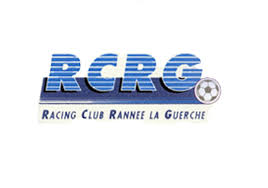       Voici un programme de préparation individuelle pour entamer la saison 2022/2023 dans les meilleures conditions possibles. Ce programme est fait pour vous permettre d’aborder la reprise des entrainements et du travail physique plus facilement. Essayez de le suivre le plus possible pour être prêt ! Plus vous suivrez ce programme moins de travail physique nous aurons à effectuer lors de la reprise. Préparez-vous au mieux pour cette nouvelle saison !Conseils à suivre : Hydratez-vous, minimum 1 litre d’eau / jourSi vous courrez à plusieurs, mettez-vous avec quelqu’un de votre niveau pour travailler correctement !Reprise Individuelle : 		Semaine du 25/07 au 31/07Mercredi : 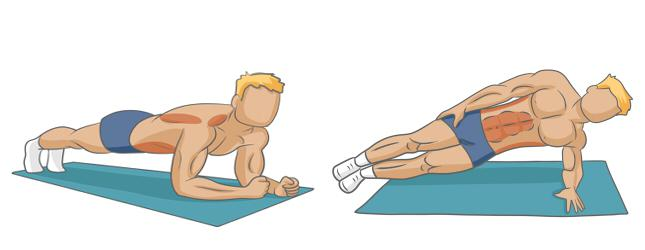 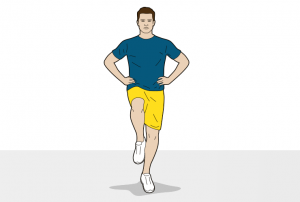 Vendredi :Semaine du 01/08 au 07/08Mardi : Jeudi :Semaine du 08/08 au 13/08Lundi :Vendredi :Reprise Collective :	Mercredi 17 Août :			17h – 19h 		La Guerche de BretagneVendredi 19 Août : 			17h – 19h		La Guerche de BretagneMercredi 24 Août :  			16h – 18h		La Guerche de BretagneVendredi 26 Août : 			17h – 19h		La Guerche de BretagneSAMEDI 27 Août :		Tournoi toute la journée	La Guerche de BretagneReprise du rythme annuel sur la première semaine de septembre :Mercredi : 17h30 – 19h / Vendredi : 19h – 20h15Des matchs amicaux sont prévus mais les dates et horaires restent à confirmer, merci de me transmettre vos dates de vacances et de m’informer de vos absences !Certains d’entre vous n’ont pas encore renouvelé leur licence, pensez-y ! Pour tout autres questions je suis joignable au 06.40.08.90.56, bonne préparation !Course20 minutes de footing à 60% = capacité de parler tout le long du footingCircuit Renforcement : 1 série de proprio jambe droite 1 série de proprio jambe gauche2x 30 secondes sur chaque gainage30 secondes proprio statiqueCircuit Renforcement : 1 série de proprio jambe droite 1 série de proprio jambe gauche2x 30 secondes sur chaque gainage30 secondes gainage faceCircuit Renforcement : 1 série de proprio jambe droite 1 série de proprio jambe gauche2x 30 secondes sur chaque gainage30 secondes proprio saut verticauxCircuit Renforcement : 1 série de proprio jambe droite 1 série de proprio jambe gauche2x 30 secondes sur chaque gainage30 secondes gainage latéral côté gaucheCircuit Renforcement : 1 série de proprio jambe droite 1 série de proprio jambe gauche2x 30 secondes sur chaque gainage30 secondes proprio saut latérauxCircuit Renforcement : 1 série de proprio jambe droite 1 série de proprio jambe gauche2x 30 secondes sur chaque gainage30 gainages latéral côté gauche Course20 minutes de footing à 60% = capacité de parler tout le long du footingCircuit Renforcement : 1 série de proprio jambe droite 1 série de proprio jambe gauche2x 30 secondes sur chaque gainage30 secondes proprio statiqueCircuit Renforcement : 1 série de proprio jambe droite 1 série de proprio jambe gauche2x 30 secondes sur chaque gainage30 secondes gainage faceCircuit Renforcement : 1 série de proprio jambe droite 1 série de proprio jambe gauche2x 30 secondes sur chaque gainage30 secondes proprio saut verticauxCircuit Renforcement : 1 série de proprio jambe droite 1 série de proprio jambe gauche2x 30 secondes sur chaque gainage30 secondes gainage latéral côté gaucheCircuit Renforcement : 1 série de proprio jambe droite 1 série de proprio jambe gauche2x 30 secondes sur chaque gainage30 secondes proprio saut latérauxCircuit Renforcement : 1 série de proprio jambe droite 1 série de proprio jambe gauche2x 30 secondes sur chaque gainage30 gainages latéral côté gauche Course30 minutes de footing à 60% Circuit Renforcement : 1 série de proprio jambe droite 1 série de proprio jambe gauche2x 30 secondes sur chaque gainage30 secondes proprio statiqueCircuit Renforcement : 1 série de proprio jambe droite 1 série de proprio jambe gauche2x 30 secondes sur chaque gainage30 secondes gainage faceCircuit Renforcement : 1 série de proprio jambe droite 1 série de proprio jambe gauche2x 30 secondes sur chaque gainage30 secondes proprio saut verticauxCircuit Renforcement : 1 série de proprio jambe droite 1 série de proprio jambe gauche2x 30 secondes sur chaque gainage30 secondes gainage latéral côté gaucheCircuit Renforcement : 1 série de proprio jambe droite 1 série de proprio jambe gauche2x 30 secondes sur chaque gainage30 secondes proprio saut latérauxCircuit Renforcement : 1 série de proprio jambe droite 1 série de proprio jambe gauche2x 30 secondes sur chaque gainage30 gainages latéral côté gauche Course20 minutes de footing à 70% = léger essoufflement difficulté à faire des phrasesCircuit Renforcement : 1 série de proprio jambe droite 1 série de proprio jambe gauche2x 30 secondes sur chaque gainage30 secondes proprio statiqueCircuit Renforcement : 1 série de proprio jambe droite 1 série de proprio jambe gauche2x 30 secondes sur chaque gainage30 secondes gainage faceCircuit Renforcement : 1 série de proprio jambe droite 1 série de proprio jambe gauche2x 30 secondes sur chaque gainage30 secondes proprio saut verticauxCircuit Renforcement : 1 série de proprio jambe droite 1 série de proprio jambe gauche2x 30 secondes sur chaque gainage30 secondes gainage latéral côté gaucheCircuit Renforcement : 1 série de proprio jambe droite 1 série de proprio jambe gauche2x 30 secondes sur chaque gainage30 secondes proprio saut latérauxCircuit Renforcement : 1 série de proprio jambe droite 1 série de proprio jambe gauche2x 30 secondes sur chaque gainage30 gainages latéral côté gauche Course30 minutes de footing à 70% = léger essoufflement difficulté à faire des phrases Circuit Renforcement : 1 série de proprio jambe droite 1 série de proprio jambe gauche2x 30 secondes sur chaque gainage30 secondes proprio statiqueCircuit Renforcement : 1 série de proprio jambe droite 1 série de proprio jambe gauche2x 30 secondes sur chaque gainage30 secondes gainage faceCircuit Renforcement : 1 série de proprio jambe droite 1 série de proprio jambe gauche2x 30 secondes sur chaque gainage30 secondes proprio saut verticauxCircuit Renforcement : 1 série de proprio jambe droite 1 série de proprio jambe gauche2x 30 secondes sur chaque gainage30 secondes gainage latéral côté gaucheCircuit Renforcement : 1 série de proprio jambe droite 1 série de proprio jambe gauche2x 30 secondes sur chaque gainage30 secondes proprio saut latérauxCircuit Renforcement : 1 série de proprio jambe droite 1 série de proprio jambe gauche2x 30 secondes sur chaque gainage30 gainages latéral côté gauche CourseFractionné :- 5 minutes à 60% - 5 minutes à 80% = parole presque impossible  - 5 minutes de marche- 5 minutes à 80% -5 minutes à 60%Circuit Renforcement : 1 série de proprio jambe droite 1 série de proprio jambe gauche2x 30 secondes sur chaque gainage30 secondes proprio statiqueCircuit Renforcement : 1 série de proprio jambe droite 1 série de proprio jambe gauche2x 30 secondes sur chaque gainage30 secondes gainage faceCircuit Renforcement : 1 série de proprio jambe droite 1 série de proprio jambe gauche2x 30 secondes sur chaque gainage30 secondes proprio saut verticauxCircuit Renforcement : 1 série de proprio jambe droite 1 série de proprio jambe gauche2x 30 secondes sur chaque gainage30 secondes gainage latéral côté gaucheCircuit Renforcement : 1 série de proprio jambe droite 1 série de proprio jambe gauche2x 30 secondes sur chaque gainage30 secondes proprio saut latérauxCircuit Renforcement : 1 série de proprio jambe droite 1 série de proprio jambe gauche2x 30 secondes sur chaque gainage30 gainages latéral côté gauche 